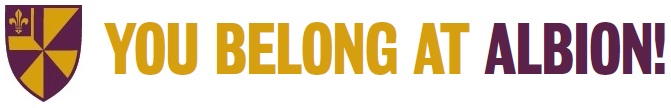 Welcome to Albion Advantage DayFriday, April 24, 20158:00—8:30 a.m.	Registration – Bridge, Norris Science Center Atrium8:00—8:40 a.m.	Faculty & Staff Reception – Atrium, Norris Science Center This is an informal opportunity to discuss our academic program with faculty and staff.  8:45—9:05 a.m.	Welcome and Opening Remarks – Towsley Hall, Norris 101Mauri Ditzler, President 
Mike Huff, ’05, Associate Attorney, The Schwartz Law FirmMandy Dubiel, Director of Admission9:15—10:20 a.m.	Your Academic and Co-Curricular Experience	Attend your pre-assigned class: Class location is provided on the opposite side of your nametag. (Students only, please.)Albion 101: Everything You Need to Know, Student-to-Student		Kellogg Center, The Loft Current students will offer their perspectives on campus life, academics, and student involvement.10:30—11:35 a.m.	 Your Academic and Co-Curricular Experience Continues			Please select one of the followingAttend your pre-assigned class:  Class location is provided on the opposite side of your nametag. (Students only, please.)Alternatively, choose from the following interest sessions:What can I do with a liberal arts degree?  --Planning for Life after Albion, an Alumni Perspective    			   Towsley Hall, Norris 101Albion alumni will reflect on how their preparation and experiences shaped their career.Undecided? Learn how being open to many options becomes your Albion Advantage!	Olin 232The 2014 Simon Award for Campus Internationalization illustrates how students learn at Albion. There are multiple ways – not one – to find and support your interests.  Albion faculty and staff will tell you our story and answer your questions about the academic program.11:45 a.m. — 1:00 p.m.	LunchComplimentary meals are provided for our students and guests in Lower Baldwin Dining Hall. 1:00 – 2:00  p.m.	Tours of Campus, Residence Halls, and more!Albion College students will host you on a tour of our facilities.Tour Options:  1:00 -2:00 p.m. 	Campus TourStudent-led tours will introduce you to Albion’s facilities, including Wesley Hall. The tours will depart from Upper Baldwin.			Tour of Bobbitt Visual Art Facilities Student-led tours take will introduce you to Albion’s art facilities.1:00 – 1:30   p.m.	First Year Residence Hall TourThis is an opportunity to take another look at Wesley Hall. 2:00 – 3:00   p.m. 	Tour of Nancy G. Held Equestrian CenterSpanning over 340 acres, the facility is the only on-campus equestrian center at a private college in Michigan.   The facilities, horses, grounds and scenery are all spectacular – regardless of the season!  1:30 – 2:30  p.m.	Questions about Student Life?The following offices are open for appointments or drop-in visits. Please speak to an Admission staff member at Bonta Admission Center to arrange an appointment.Residential Life – Ferguson Hall, Suite 124Spiritual Life, Intercultural Affairs and Chaplaincy – Journey House, 1000 E. Porter St.Student Health Services – 1003 E. Cass St.Counseling Services – 616 Michigan Ave.Campus Programs & Organizations and Women’s Center – Kellogg Center, Suite 312Student Affairs Office – Ferguson Hall, Suite 216 If your question doesn’t fit one of these categories, visit us!Additional campus opportunities:7:30 p.m.		Senior Music Recital (voice): Sean Turkington – Goodrich ChapelAll Day Events:Admission staff are available in Bonta Admission Center all day to answer your questions. Financial aid appointments are available throughout the day.  Please speak to an Admission staff member at the Bonta Admission Center to arrange a time for you.The Munro & Dickinson Galleries in Bobbitt Visual Arts Center feature the Senior Art Majors Exhibition.Before you leave, stop by Bonta Admission Center to take a survey & receive a gift.Are you ready to become a Briton? 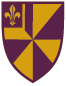 Come pay your enrollment deposit in the Office of Admission!